Beaver Classic
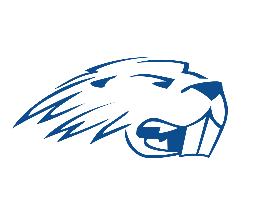 Saturday, March 20th, 2021Host: Pratt Community College

Site: Pratt Green Sports Complex: 2007 E 6th St, Pratt, KS 67124 Starting Time Field Events – 10:00 a.m. Track Events – 11:00 a.m. Admission Spectators will be allowed and must wear a mask and maintain social distance at all times. There is no cost of admission.Entry Procedure Team entries must be done on www.directathletics.com. Entries will be accepted beginning Friday, March 12th, 2021 and will close at 5:00 p.m. Wednesday, March 17th, 2021. Entries are final at this time. A scratch period will be conducted until 1:00 p.m. on Thursday, March 18th. Please scratch individuals by this time to avoid being drawn into heats or flights by emailing joelp@prattcc.edu 
When entering your athletes, please use marks that were achieved during the 2019 or 2021 seasons only or realistic marks for athletes with no valid performances at this time. Meet management reserves the right to limit field sizes to stay within the time frame of the meet. Athletes can be entered online at www.directathletics.com. Schedule An updated meet schedule will be e-mailed to all coaches shortly after the scratch deadline. Packets $175.00 per team (men and women are separate). Please pay entry fees (cash or check) and pick up packets at Track & Field storage building, located at the north end of the track. Checks can be made out to PCC Track & Field. Implement Inspection Throwing implements will be inspected and weighed at the Track & Field storage building, beginning Saturday from 9:00 a.m. till 10:30 a.m. Please bring all implements at one time and make sure all implements are marked with the school name. Team Camps Team camps may be set up outside of the track & field facility alongside the backstretch. In case of excessive rain, we will have team camps on the infield of the track & field facility.Warm-Ups Athletes will be permitted to warm-up on the infield of the track facility and may bring hurdles from track to the field for warm-ups. Meet management asks that athletes return the hurdles to the spot they took them from when they are done using them. Running Events Please make all scratches as soon as possible for all events. To do this ahead of the meet, please email joelp@prattcc.edu. We appreciate you making these scratches as soon as possible. Track Events Check in: Athletes are responsible themselves for checking their heat/lane assignments and for obtaining hip numbers. You can pick up your hip numbers at a tent near the start/finish line.Field Events Check in Field event athletes should check in with the official at the field event site NO later than 20 minutes before. Scoring All attached individual entries will have the ability to score. Only one relay per school will be scored. Finals will be held for field events only.  10-8-6-5-4-3-2-1 Results Live results will be available at www.blacksquirreltiming.com Results can also be attained online at http://www.gobeaversports.com at the conclusion of the meet. COVID-19 Protocol Any visiting teams must adhere to Pratt Community College, KJCCC, and the NJCAA screening protocol. Visiting teams must screen their student-athletes and staff prior to departure and provide a copy upon check in. Upon check in, you will also be screened by an athletic trainer on site. Anyone not listed in the Game Day Screening Form will not be permitted into the meet. Masking Policy All visiting teams must wear face mask covering their mouth and nose, except while drinking, warming up or competing. All athletes will be expected to maintain a masked presence when not socially distant. Coaches must maintain a masked presence except while drinking or when socially distant. Failure to comply with this policy may result in denial of access to designated areas or participation in activities.

Questions For any further questions, please contact Joel Royal Pearson at joelp@prattcc.edu or 360-223-0264Time Event Field Events (We will update and edit after the entries are posted)
10:00 a.m. 	High Jump	Women, followed by Men
10:00 a.m. 	Pole Vault	Women, followed by Men
10:00 a.m.	Long Jump	Men, followed by women
10:00 a.m. 	Hammer	Men, Followed by Women
10:00 a.m. 	Shot Put	Women, Followed by Men		
 		Triple Jump (Following Long Jump)		Women, followed by Men		
 		Discus (Following Hammer) 			Women, followed by Men		
 		Javelin (Following Discus) 			Men, Followed by Women		


Track Events (We will update and edit after the entries are posted)
11:00 p.m. 3,000-Meter Steeplechase Men 
11:20 p.m. 3,000-Meter Steeplechase Women 
11:45 p.m. 4x100-Meter Relay Women 
11:55 p.m. 4x100-Meter Relay Men 
12:05 p.m. 1,500-Meter Run Women 
12:15 p.m. 1,500-Meter Run Men 
12:30 p.m. 100-Meter Hurdles Women 
12:50 p.m. 110-Meter Hurdles Men 
1:10 p.m. 400-Meter Run Women 
1:30 p.m. 400-Meter Run Men 
1:50 p.m. 100-Meter Dash Women 
2:10 p.m. 100-Meter Dash Men 
2:30 p.m. 800-Meter Run Women 
2:40 p.m. 800-Meter Run Men 
2:50 p.m. 400-Meter Hurdles Women 
3:10 p.m. 400-Meter Hurdles Men 
3:30 p.m. 200-Meter Dash Women 
3:50 p.m. 200-Meter Dash Men 
4:10 p.m. 5,000-Meter Run Women 
4:40 p.m. 5,000-Meter Run Men 
5:00 p.m. 4x400-Meter Relay Women
5:15 p.m. 4x400-Meter Relay Men